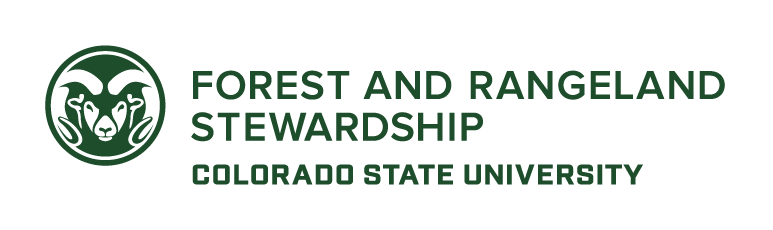 __________________________________________________________________________________________________________________________________________________________________Course Overview The Forestry Field Measurements Course is an intensive 10 day session required for Forestry majors and minors, and also those in the Range and Forest Management concentration of the Range Ecology major.  The course covers the following subjects:  Maps, compass, photos, GPS, forest measurements, and timber cruising.  Course Goals and Objectives By the end of the course, successful students will know how to:Read and utilize topographic maps and aerial imagesNavigate across landscapes with map and compassOperate a GPS unitMeasure tree DBH, height, crown height and ageCalculate tree volumePerform basic stand inventory with both fixed and variable radius plotsCalculate and summarize basic stand and stock informationInventory fuels and regenerationRequired Texts and MaterialsStudents must provide: “Rite in Rain” field notebook (8.5 x 11”)Folding mirror compass calibrated in Azimuth units (0° - 360°) with magnetic declination adjustment screw. (ex:   Silva Ranger 2.0) . Calculator with Trigonometry functionalityNotebooks for lecture notesClipboard and zip lock bag to keep it dry (or a storage model clipboard)You will also need: field clothes, layers, boots and RAIN GEAR!A laptop (extremely useful but not required)Course PoliciesQuiz/Exam Policy:Quizzes may be announced or unannounced throughout the 2 week course. You will have a written final and a field practicum on Friday of week 2.  Any student who has a conflict with the examination schedule must inform the instructor as soon as possible before the examination. Extra Credit Policy: There may be opportunities for extra credit points in this class.  These will occur in the form of pop quizzes, extra credit questions on quizzes and exams, and participation in extracurricular opportunities. Grades of "Incomplete": Per university policy, an instructor may assign temporary grade of Incomplete to a student who demonstrates that he or she could not complete the requirements of the course due to circumstances beyond the student's control and not reasonably foreseeable. A student must be passing a course at the time that an Incomplete is requested unless the instructor determines that there are extenuating circumstances to assign an Incomplete to a student who is not passing the course. When an instructor assigns an Incomplete, he or she shall specify in writing using the Department Incomplete Grade Form the requirements the student shall fulfill to complete the course as well as the reasons for granting an Incomplete when the student is not passing the course. The instructor shall retain a copy of this statement in his or her grade records and provide copies to the student and the department head or his or her designee.  (Section I.6 of the Academic Faculty and Administrative Professional Manual)Disability Access: Colorado State University is committed to providing reasonable accommodations for all persons with disabilities. Students with disabilities who need accommodations must first contact Resources for Disabled Students before requesting accommodations from the professor.  Resources for Disabled Students (RDS; http://rds.colostate.edu/home)is located in room 100 of the General Services Building. Their phone is (970) 491-6385 (V/TDD). Students who need accommodations in this course must contact the professor at the beginning of the semester to discuss needed accommodations. Attendance Policy: “Showing up is half the battle”.  This is a short and intensive course, so if you miss anything it will be difficult to catch-up. Talk with instructors and get permission before you miss any class time.Quiz/Exam Makeup Policy:Students with “excused absences” will be allowed to make up missed material.  If you have a valid reason for missing any portion of this course, discuss this with the instructor well BEFORE.  If you are ill, inform the instructor.Participation in official University activities, e.g., an out-of-town athletic event, or special religious observances may provide a legitimate reason for an excused absence. The student is responsible for discussing this with the instructor prior to F230.Professionalism Policy: Please arrive on time for all class meetings.  If you arrive late, slip in quietly to a seat without disturbing the class.  Please silence your phones, iPods, etc. during all classroom and lab lectures. Those not heeding these simple rules of etiquette will be subject to possible public humiliation administered by the instructor.  When emailing the instructor or TAs, please include your name and the course number in your email.Academic Integrity: The Department of Forest and Rangeland Stewardship takes academic integrity seriously. At minimum, academic integrity means that no one will use another's work as their own. The CSU writing center defines plagiarism this way:Plagiarism is the unauthorized or unacknowledged use of another person's academic or scholarly work. Done on purpose, it is cheating. Done accidentally, it is no less serious. Regardless of how it occurs, plagiarism is a theft of intellectual property and a violation of an ironclad rule demanding "credit be given where credit is due."Source: (Writing Guides: Understanding Plagiarism. http://writing.colostate.edu/guides/researchsources/understandingplagiarism/plagiarismoverview.cfm. Accessed, May 25, 2012) If you plagiarize in your work you could lose credit for the plagiarized work, fail the assignment, or fail the course. Each instance of plagiarism, classroom cheating, and other types of academic dishonesty will be addressed according to the principles published in the CSU General Catalog (see page seven, column two: http://www.catalog.colostate.edu/FrontPDF/1.6POLICIES1112f.pdf ). Of course, academic integrity means more than just avoiding plagiarism. It also involves doing your own reading and studying. It includes regular class attendance, careful consideration of all class materials, and engagement with the class and your fellow students. Academic integrity lies at the core of our common goal: to create an intellectually honest and rigorous community. Because academic integrity, and the personal and social integrity of which academic integrity is an integral part, is so central to our mission as students, teachers, scholars, and citizens, we will ask you to sign the CSU Honor Pledge as part of completing all of our major assignments. While you will not be required to sign the honor pledge, we will ask each of you to write and sign the following statement on your papers and exams:      "I have not given, received, or used any unauthorized assistance."Basis for Final GradeExercises		40%Quizzes			15%Integration		15%Final			15%Field Practical		15%Tentative Course ScheduleInstructorTeaching AssistantsTeaching AssistantsNames: Rocky Coleman                     Wade Tinkham              Ethan Bucholz Iz DritzIz DritzOffices: Forestry 100                          Forestry 126ePhones: (970) 980-8255                     (509) 951-8187E-Mail: rocky.coleman@colostate.edu           wade.tinkham@colostate.edu        ethan.bucholz@colostate.eduTerm: Summer 2020Class Meeting Days: August 10 - August 21Class Meeting Hours: 8:00 am - 5:00 pm Class Location: LSC Ballroom ALab Location: CSU Main CampusCourse Credits:2Week 1August 10Maps/compass/pace/GPSAugust 11Tree id/tree measurements/log volumesAugust 12GPS / Aerial photos/navigation August 13Fixed plots: overstory, regeneration; Fuels transects; data analysis & stand summary; Prep for Deadman InventoryQuiz 1August 14Deadman InventoryWeek 2August 17Variable plots; inventory exercise; data analysis & stand summaryAugust 18CSU Practice Inventory; Prep for Integration InventoryQuiz 2 August 19BDSR Integration InventoryAugust 20Integration exercise/review/study sessionAugust 21Field practical and final examFinals